Подготовительная группаРечевое развитиеТема: «Пересказ сказки "Как аукнется, так и откликнется"»Теоретический материал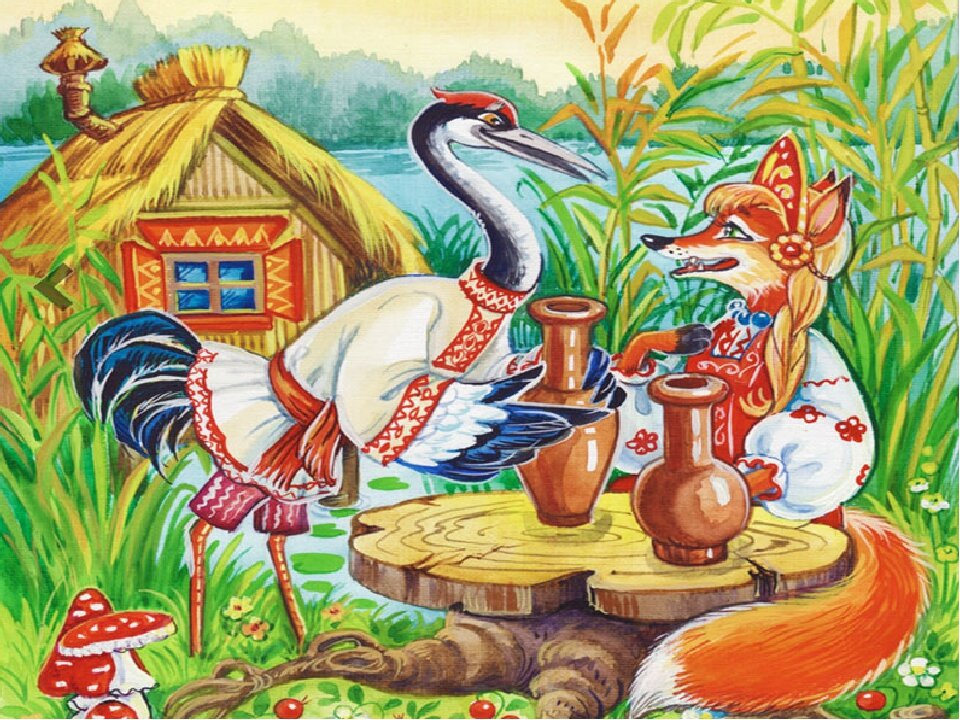 Чтение русской народной сказки.КАК АУКНЕТСЯ, ТАК И ОТКЛИКНЕТСЯ        Лиса с журавлем подружились. Вот и вздумала однажды лиса угостить журавля, почила звать его к себе в гости:        - Приходи, куманек, приходи, дорогой! Уж как я тебя угощу!        Идет журавль на званый пир, а лиса наварила манной каши и размазала ее по тарелке. Подала и потчует:        - Покушай, мой голубчик-куманек! Сама стряпала.        Журавль хлоп-хлоп носом, стучал, стучал, ничего не попадает. А лисица в это время лижет себе да лижет кашу – так всю и съела. Говорит лисица журавлю:        - Не обессудь, любезный кум! Больше потчевать нечем!        - Спасибо, кума, и на этом! Приходи ко мне в гости.        На другой день приходит лиса, а журавль приготовил окрошку, наклал в кувшин с узким горлышком, поставил на стол и говорит:        - Кушай, кумушка! Не скупись, голубушка!        Лисица начала вертеться вокруг кувшина, и так зайдет и этак, и лизнет его, и понюхает; толку все нет как нет! Не лезет голова в кувшин. А журавль меж тем клюет себе да клюет, пока все не поел!        - Не обессудь, кума! Больше угощать нечем!        Взяла лисицу досада: думала, что наестся на целую неделю, а домой пошла голодная. С тех пор и дружба у лисы с журавлем врозь.- О чем говорится в этой сказке?- Какою вам представляется лиса в этой сказке?- Что вам особенно понравилось в сказке?- Как вы понимаете выражение «не солоно хлебавши», «потчует», «стряпала», что они означают?- Почему так называется сказка? Что означает выражение «как аукнется, так и откликнется»? Пересказ сказки по ролям – за лису, за журавля, за автора.- Что делала лиса? (стряпала, варила, размазывала по тарелке, потевала…)- Лиса была хитрая, а журавль еще … (хитрее)- Кувшин был высокий, а журавль еще … (выше)- Нос у журавля был длинный, а у слона хобот еще … (длиннее) Послушайте пословицу: «Что посеешь, то и пожнешь».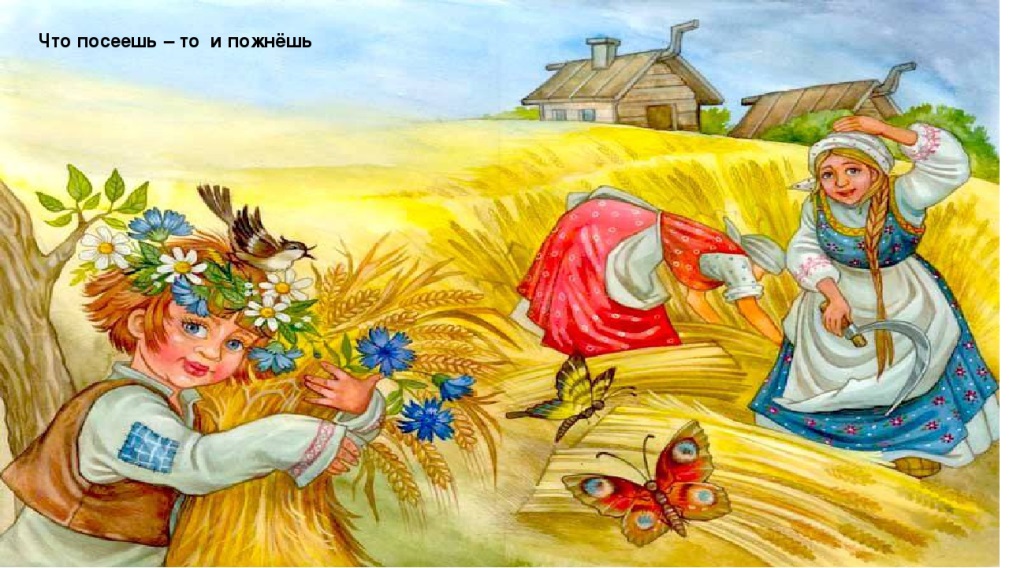 Как вы ее понимаете?Запомните скороговорку: «На крыше у Шуры жил журавль Жура». Повторите ее:- громко и медленно,- шепотом и быстрее,- громко и быстро,- шепотом и медленно.